Projekt: TTÜ Virumaa Kolledži õppetöökoja kompleksne väljaarendamineProjekti üldine eesmärk: TTÜ Virumaa Kolledži rakenduskõrgharidusõppe kvaliteedi tõstmine ja praktiliste oskuste omandamise tõhustamine õppeinfrastruktuuri kaasajastamise kaudu.Otsesed eesmärgid: õppeinfrastruktuuri parandamine kaasaegse õppetöökoja kompleksse loomise kaudu;õppetöö kaasajastamine praktiliste oskuste andmise võimaluste parendamise kaudu eelkõige energiatehnika, hoonete ehituse, masinaehitustehnoloogia ja tootmise automatiseerimise erialadel nii päeva- kui ka kaugõppes, võimalik kasutada ka teiste erialade üliõpilastel,võimaluste väljaarendamine täienduskoolituse pakkumise jaoks ettevõtete töötajatele.Projekti tegevused:  elektri- ja remonditööde teostamine, sh põranda vahetus/remont,seadmete ja laborimööbli  hankimine,  installeerimine ja koolitus,kontormööbli, ruloode jm hankimine.Projekti toimumisaeg: 01.08.2014 - 31.01.2015Projekti juht: Udo Klopets, udo.klopets@ttu.ee, 523 6302 Rahastamine: Meetme "Rakenduskõrgharidusõppe ja õpetajakoolituse õppeinfrastruktuuri kaasajastamine" alameetme „Rakenduskõrghariduseõppe õppeinfrastruktuur” raames.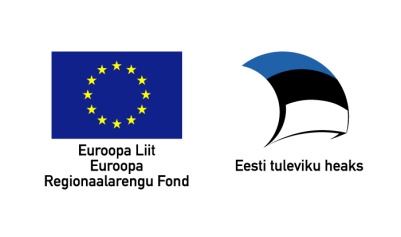 